МІНІСТЕРСТВО ОХОРОНИ ЗДОРОВ’Я УКРАЇНИТЕРНОПІЛЬСЬКИЙ НАЦІОНАЛЬНИЙ МЕДИЧНИЙ УНІВЕРСИТЕТ імені І. Я. ГОРБАЧЕВСЬКОГО МОЗ УКРАЇНИГРОМАДСЬКА ОРГАНІЗАЦІЯ«ВСЕУКРАЇНСЬКА АСОЦІАЦІЯ ІНФЕКЦІОНІСТІВ»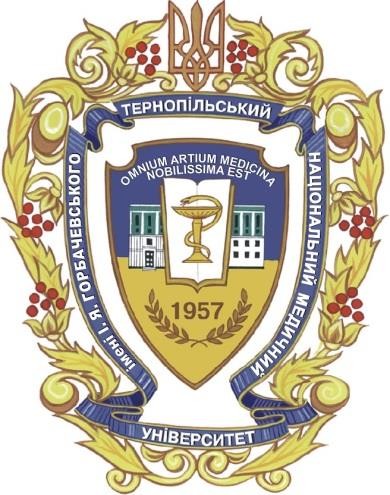 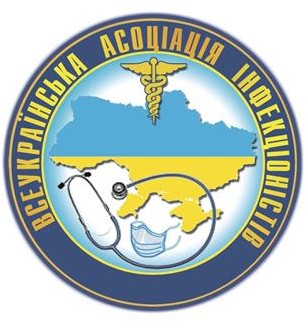 ПРОГРАМАВсеукраїнської науково-практичної конференції з міжнародною участю на тему: «ДОСЯГНЕННЯ І ПРОБЛЕМИ В ДІАГНОСТИЦІ, ТЕРАПІЇ ТА ПРОФІЛАКТИЦІ ІНФЕКЦІЙ, ЯКІ ПЕРЕДАЮТЬСЯ КЛІЩАМИ» 11-12 жовтня 2022 рокуТернопіль 2022Вельмишановний(а)  	Маємо честь запросити Вас взяти участь у всеукраїнської науково-практичної конференції з міжнародною участю на тему:«ДОСЯГНЕННЯ І ПРОБЛЕМИ В ДІАГНОСТИЦІ, ТЕРАПІЇ ТА ПРОФІЛАКТИЦІ ІНФЕКЦІЙ, ЯКІ ПЕРЕДАЮТЬСЯ КЛІЩАМИ» Конференція відбудеться 11-12 жовтня 2022 року на базі Тернопільського національного медичного університету імені І. Я. Горбачевського Міністерства охорони здоров’я України, у режимі on-line з використанням платформи Microsoft Teams. Конференція внесена до Реєстру з’їздів, конгресів, симпозіумів, науково-практичних конференцій, наукових семінарів і пленумів, що проводяться у 2022 році МОЗ і НАМН України (№ 510). Конференцію внесено до переліку заходів БПР у 2022 році № 1007601. Усі учасники конференції отримають сертифікати з нарахуванням 10 балів БПР згідно з Додатком 5 до Порядку проведення атестації лікарів. Сертифікати будуть надіслані зареєстрованим   учасникам конференції на персональні електронні адреси.Адреса для листування:Оргкомітет конференції, кафедра інфекційних хвороб, медуніверситет, Майдан Волі, 1, м. Тернопіль, 46001.Контактні телефони в Тернополі:Академік НАМНУ, професор Михайло Антонович Андрейчин − тел. моб. 0679270768.Доцент Олег Любомирович Івахів – тел. моб. 050-377- 59-85; 068-941-89-17. E-mаil: olivakhiv@ukr.net або infecdis@ukr.netЗ повагою, організаційний комітет.11 жовтня 2022 РОКУВІДКРИТТЯ КОНФЕРЕНЦІЇ 10.00-10.30 годВступне слово академіка НАМН України, засл. діяча науки і техніки України, д-ра мед. н., професора Михайла Антоновича Андрейчина.Вітальне слово ректора Тернопільського національного медичного університету імені І.Я. Горбачевського МОЗ України, члена-кореспондента НАМН України, засл. діяча науки і техніки України, д-ра мед. наук, професора Михайла Михайловича Корди.ПЕРШЕ ПЛЕНАРНЕ ЗАСІДАННЯ 10.30-18.00МодераторМихайло Антонович Андрейчин, академік НАМН України, засл. діяч науки і техніки України, д-р мед. наук, професор.10.30-11.00КЛІЩОВІ ІНФЕКЦІЇ І БІОБЕЗПЕКА М. А. Андрейчин (Тернопіль)11.00-11.20АНТИ-C6VLSE АНТИТІЛА В ОЦІНЦІ ЕФЕКТИВНОСТІ ЛІКУВАННЯ ЛАЙМ-БОРЕЛІОЗУ M. Tokarska-Rodak (Польща) 11.20-11.40 ПЕРЕВАГИ ВИКОРИСТАННЯ ПЕРЕДОВИХ ІМУНОЛОГІЧНИХ І МОЛЕКУЛЯРНИХ ТЕСТІВ ДЛЯ ДІАГНОСТИКИ ЗАХВОРЮВАНЬ, ЩО ПЕРЕДАЮТЬСЯ КЛІЩАМИ J. Shah (США)11.40-12.00 ОПТИМІЗАЦІЯ ВИКОРИСТАННЯ ЛАБОРАТОРНИХ ТА ІНСТРУМЕНТАЛЬНИХ МЕТОДІВ ДІАГНОСТИКИ ДЕЯКИХ КЛІЩОВИХ ІНФЕКЦІЙ У ПАЦІЄНТІВ З УРАЖЕННЯМ ШКІРИ М. І. Шкільна, О. Л. Івахів, Н. Ю. Вишневська, Н. А. Ничик, В. О. Качор, З. В. Смаглій, Л. Є. Грицишин, І. Б. Смачило (Тернопіль)12.00-12.20ТРУДНОЩІ ДІАГНОСТИКИ ТА ОСОБЛИВОСТІ ЛІКУВАННЯ ЕРИТЕМНИХ ФОРМ ЛАЙМ-БРЕЛІОЗУ О. М. Зінчук (Львів) 12.20-12.40ДІАГНОСТИКА ТА ЛІКУВАННЯ ІНФЕКЦІЙ, ЩО ПЕРЕДАЮТЬСЯ КЛІЩАМИ О. Г. Андрєєва, П. А. Дьяченко (Київ) 12.40-13.00РЕВМАТОЛОГІЧНІ МАСКИ ХВОРОБИ ЛАЙМА С. І. Сміян, Б. О. Кошак, В. В. Юськевич, А. В. Белуха (Тернопіль)13.00-13.20СУЧАСНІ АСПЕКТИ ДІАГНОСТИКИ І ЛІКУВАННЯ ХВОРИХ НА ЛАЙМ-КАРДИТ Н. І. Ярема, О. І. Коцюба (Тернопіль) 13.20-13.40НЕВРОЛОГІЧНІ ПРОЯВИ ЛАЙМ-БОРЕЛІОЗУО. Ю. Бударна, С. І. Шкробот (Тернопіль)13.40-14.00ПРОБЛЕМНІ ПИТАННЯ ПРИ ХВОРОБІ ЛАЙМА В. І. Трихліб, Н. М. Киричук, А. Б. Щур (Київ, Мукачево, Вінниця) 14.00-14.20ЛАЙМ-БОРЕЛІОЗ У СУМСЬКІЙ ОБЛАСТІМ.Д Чемич (Суми)14.20-14.40КЛІНІКО-ЕПІДЕМІОЛОГІЧНА ТА СЕРОЛОГІЧНА ХАРАКТЕРИСТИКА ЛАЙМ-БОРЕЛІОЗУ В ЗАПОРІЗЬКІЙ ОБЛАСТІО. В. Рябоконь, О. О. Фурик, Д. А. Задирака, Ю. Ю. Рябоконь (Запоріжжя)14.40-15.00АНАЛІЗ ПРОЯВІВ ЕПІДЕМІЧНОГО ПРОЦЕСУ ЛАЙМ-БОРЕЛІОЗУ В ТЕРНОПІЛЬСЬКІЙ ОБЛАСТІ В. О. Паничев (Тернопіль) 15.00-15.20ПРОБЛЕМНІ ПИТАННЯ ПІЗНЬОЇ ДІАГНОСТИКИ ЛАЙМ-БОРЕЛІОЗУ В ДІТЕЙ (серія клінічних випадків)Г. О. Литвин, Н. Р. Баса (Львів)15.20-15.40ЛАЙМ-БОРЕЛІОЗ У ДІТЕЙ ІВАНО-ФРАНКІВСЬКОЇ ОБЛАСТІ Г. Б. Матейко, М. В. Матвісів (Івано-Франківськ) 15.40-16.00ЛАЙМ-БОРЕЛІОЗ У ДІТЕЙ С. О. Никитюк, С. І. Климнюк (Тернопіль) Стендові доповіді за посиланням: http://aiddu.org.ua/stendovi-dopovidi/ ВМІСТ ІФН-γ У СИРОВАТКАХ КРОВІ ДОРОСЛИХ ХВОРИХ НА КІР ЗАЛЕЖНО ВІД РОЗВИТКУ УСКЛАДНЕНЬС. О. Білокобила (Запоріжжя)ВМІСТ TGF-1β У СИРОВАТКАХ КРОВІ ХВОРИХ НА ХРОНІЧНИЙ ГЕПАТИТ С ЗАЛЕЖНО ВІД СТУПЕНЯ ВИРАЗНОСТІ ФІБРОЗУ ПЕЧІНКИ Г. В. Веницька (Запоріжжя) ІНФОРМАТИВНІСТЬ ДИСТАНЦІЙНОЇ ТЕРМОГРАФІЇ В ДІАГНОСТИЦІ ЕРИТЕМНОЇ ФОРМИ ЛАЙМ-БОРЕЛІОЗУ М. Т. Гук (Тернопіль) ВИЗНАЧЕННЯ КОНЦЕНТРАЦІЇ С-РЕАКТИВНОГО БІЛКА В СИРОВАТЦІ КРОВІ ПАЦІЄНТІВ ІЗ ЛАЙМ-БОРЕЛІОЗОМ Р. О. Гуменна (Тернопіль) ЕПІДЕМІОЛОГІЧНІ АСПЕКТИ ДЕЯКИХ КЛІЩОВИХ ІНФЕКЦІЙ У ПАЦІЄНТІВ З УРАЖЕННЯМ ШКІРИ О. О. Жук (Тернопіль)ВИПАДОК МІКСТ-ІНФЕКЦІЇ КЛІЩОВОГО БОРЕЛІОЗУ ТАК КОРУ У ПІДЛІТКАЛ. А. Іванова, М. Н. Гарас (Чернівці)КЛІЩІ ТА КОМАРІ В АСПЕКТІ ДОСЛІДЖЕНЬ НА ТРАНСМІСИВНІ ІНФЕКЦІЇ О. М. Марчук (Тернопіль) ОПТИМІЗАЦІЯ КОМПЛЕКСНОГО ЛІКУВАННЯ ХВОРИХ НА БЕЗЕРИТЕМНУ ФОРМУ ЛАЙМ-БОРЕЛІОЗУ ЗА НАЯВНОСТІ У НИХ СУПУТНІХ ВПЕРШЕ ДІАГНОСТОВАНОГО ТУБЕРКУЛЬОЗУ ЛЕГЕНЬ І ЛЯМБЛІОЗУЛ. П. Мельник (Тернопіль) КЛІНІЧНІ ОСОБЛИВОСТІ МІОКАРДИТУ У ПАЦІЄНТІВ З ХВОРОБОЮ ЛАЙМА К. В. Миндзів (Тернопіль) ВІРУСНЕ НАВАНТАЖЕННЯ У КРОВІ ТА ЛІКВОРІ ПРИ ВІЛ-АСОЦІЙОВАНИХ НЕВРОЛОГІЧНИХ ПОРУШЕННЯХВ. Д. Москалюк, Ю. І. Бойко (Чернівці)ІМУНОЛОГІЧНІ ЗМІНИ ПРИ КО-ІНФЕКЦІЇ ВІЛ/ТБ У ПОЄДНАННІ З ІНШИМИ ОПОРТУНІСТИЧНИМИ ІНФЕКЦІЯМИ В. Д. Москалюк, Т. Р. Колотило (Чернівці)ПЕРЕБІГ І НАСЛІДКИ ХРОНІЧНИХ ГЕПАТИТІВ В та С У ХВОРИХ НА ВІЛ-ІНФЕКЦІЮ В. Д. Москалюк, І. В. Рудан (Чернівці) ХВОРОБИ ДИХАЛЬНОЇ СИСТЕМИ У ДІТЕЙ ТА ЇХ ЗВ'ЯЗОК З ЕМОЦІЙНИМИ РОЗЛАДАМИ М. В. Невоя (Вінниця) ЧАСТОТА ПОЗАЛЕГЕНЕВОЇ СИМПТОМАТИКИ У ХВОРИХ НА КОРОНАВІРУСНУ ХВОРОБУ (COVID-19) З РІЗНОЮ ТЯЖКІСТЮ ПЕРЕБІГУ НЕДУГИ К. А. Пак (Запоріжжя)ВПЛИВ ЛАЙМ-БОРЕЛІОЗУ НА ПЕРЕБІГ КРОПИВʼЯНКИ 	А. М. Петрук (Тернопіль)ЛАЙМ-БОРЕЛІОЗ: ПИТАННЯ КУЛЬТИВУВАННЯ ЗБУДНИКІВ О. В. Покришко (Тернопіль)КОМОРБІДНА ПАТОЛОГІЯ КИСНЕВОЗАЛЕЖНИХ ХВОРИХ НА КОРОНАВІРУСНУ ХВОРОБУ (COVID-19) В. В. Черкаський (Запоріжжя)ОПТИМІЗАЦІЯ КОМПЛЕКСНОГО ЛІКУВАННЯ ХВОРИХ НА ЛАЙМ-БОРЕЛІОЗ ІЗ ЛОКАЛІЗОВАНОЮ СКЛЕРОДЕРМІЄЮК. Б. Штокайло (Тернопіль) ЕПІДЕМІОЛОГІЧНІ АСПЕКТИ ЛАЙМ-БОРЕЛІОЗУ ПРИ ПОЄДНАННІ З ЛЯМБЛІОЗОМ І ДЕЯКИМИ ГЕРПЕТИЧНИМИ ІНФЕКЦІЯМИ Т. І. Юзьків (Тернопіль)12 жовтня 2022 р.ДРУГЕ ПЛЕНАРНЕ ЗАСІДАННЯ 10.00-12.0010.00-10.20ВИПАДОК МОНОЦИТАРНОГО ЕРЛІХІОЗУ В М. ІВАНО-ФРАНКІВСЬКУ І. Г. Грижак, О. Я. Пришляк, Т. З. Кобрин, Л. Р. Грижак, О. Є. Кондрин, Л. В. Маринчак, В. І. Кваснюк (Івано-Франківськ)10.20-10.40ГРАНУЛОЦИТАРНИЙ АНАПЛАЗМОЗ ЛЮДИНИ – СТАН ВИВЧЕННЯ ПРОБЛЕМИ І. І. Бень, О. М. Зінчук (Львів)10.40-11.00МІСЦЕ МИШОПОДІБНИХ ГРИЗУНІВ У БІОЛОГІЇ ІКСОДОВИХ КЛІЩІВС. С. Подобівський (Тернопіль)Прийняття рекомендацій конференції для впровадження в практику лікувально- профілактичних закладів охорони здоров’я і медичних закладів вищої освіти України. 